Union particulière pour la classification internationale des brevets
(Union de l’IPC)
Comité d’expertsQuarante-septième sessionGenève, 16 et 17 avril 2015PROJET D’ORDRE DU JOURétabli par le SecrétariatOuverture de la sessionÉlection d’un président et de deux vice-présidentsAdoption de l’ordre du jour
	Voir le présent document.Rapport sur les dixième et onzième sessions du Groupe de travail (WG1) des offices de l’IP5 sur la classification
	Rapport présenté oralement par les offices de l’IP5.Rapport sur l’état d’avancement du programme de révision de la CIB
	Voir le projet CE 462.Modifications à apporter au Guide d’utilisation de la CIB et aux autres documents de base de la CIB
	Voir les projets CE 454 et CE 455.Examen de l’utilisation de la position 40 “Source des données de classement” dans la norme de l’OMPI ST.8
	Voir le projet CE 464.Suppression des renvois non limitatifs du schéma de la CIB
	Voir les projets WG 301 et WG 191.Rapport sur l’état d’avancement du reclassement et traitement des documents de brevet non reclassés dans la base de données centrale de classification et le système IPCRECLASS
	Voir les projets QC 013 et CE 381.Transfert de la gestion des listes de travail de l’OEB à l’OMPI
	Voir le projet CE 472.Rapport sur les systèmes informatiques liés à la CIB
	Exposé du Bureau international.  Voir également les projets CE 445, CE 446 et 	CE 447.Projet de gestion de la révision de la CIB (IPCRMS)
	Exposé du Bureau international et de SaM Solutions.  Voir également les projets 	QC 010 et QC 018.Prochaine session du comitéClôture de la sessionLa séance d’ouverture débutera le jeudi 16 avril 2015, à 10 heures, au siège de l’OMPI, 34, chemin des Colombettes à Genève.[Fin du document]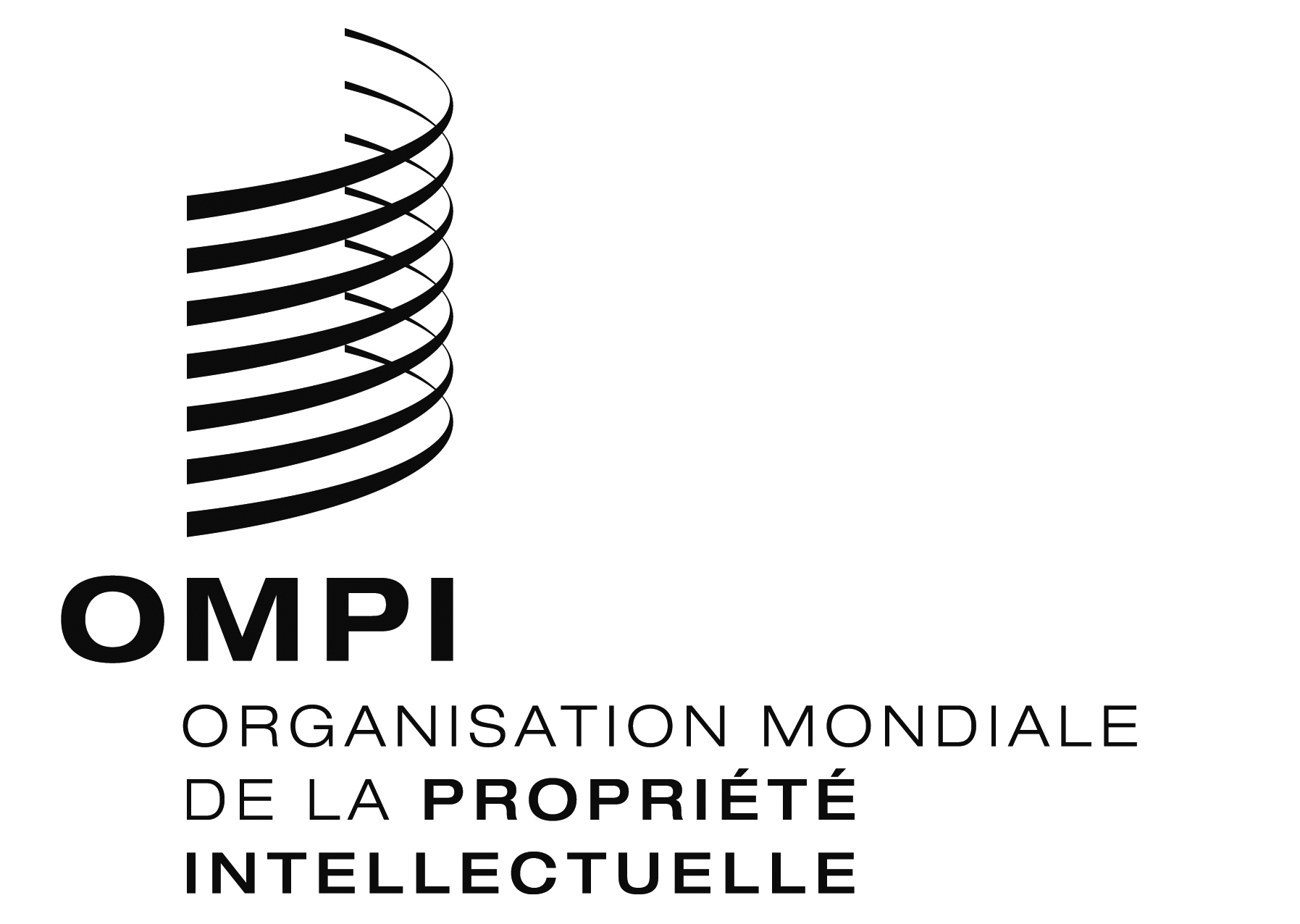 Fipc/ce/47/1/prov.    ipc/ce/47/1/prov.    ipc/ce/47/1/prov.    ORIGINAL : anglais  ORIGINAL : anglais  ORIGINAL : anglais   DATE : 6 février 2015   DATE : 6 février 2015   DATE : 6 février 2015  